KATA PENGANTAR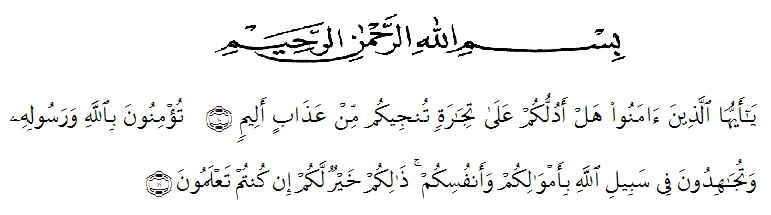 Artinya : “Hai orang-orang yang beriman, sukakah kamu aku tunjukkan suatu perniagaan yang dapat menyelamatkanmu dari azab yang pedih?(10). (yaitu) kamu beriman kepada Allah dan Rasul-Nya dan berjihad di jalan Allah dengan harta dan jiwamu. Itulah yang lebih baik bagimu, jika kamu mengetahui.(11) (As-Shaff Ayat 10-11).Dengan segala kerendahan hati dan ucapan syukur penulis persembahkan kepada Allah SWT yang karena berkat Rahmat dan Hidayahnya kepada penulis, sehingga penulis dapat menyelesaikan penulisan  skripsi ini.Proposal skripsi ini berjudul “Pengaruh Fasilitas Kerja Dan Lingkungan Kerja Terhadap Kinerja Pegawai di Dinas Perumahan dan Kawasan Permukiman Kab. Deli Serdang”, yang bertujuan sebagai syarat untuk memperoleh gelar Sarjana Ekonomi pada Jurusan Manajemen Fakultas Ekonomi Universitas Muslim Nusantara Al Washliyah Medan. Disamping itu, penulisan skripsi ini diharapkan dapat memperluas pengetahuan pembaca terkhusus mahasiswa/i Fakultas Ekonomi. Sebagai manusia yang memiliki keterbatasan pengetahuan, penulis menyadari bahwa skripsi ini masih jauh dari kesempurnaan, baik dari segi penulisan maupun penyampaian ide penulis. Oleh karena itu, penulis mengharapkan kritik dan juga saran dari para pembaca yang bersifat membangun demi kesempurnaan  skripsi ini. Dalam penyelesaian tugas akhir ini, penulis juga mengalami berbagai kesulitan. Namun berkat doa dan juga bantuan dari berbagai pihak, akhirnya penulis dapat menyelesaikan  skripsi ini. Disini penulis dengan segala kerendahan hati mengucapkan terimakasih yang sebesar-besarnya kepada:Bapak Dr. KRT Hardi Mulyono Surbakti, S.E, M. AP selaku Rektor Universitas Muslim Nusantara Al-Washliyah Medan.Ibu Shita Tiara, SE.Ak, M.Si selaku Dekan Fakultas Ekonomi Universitas Muslim Nusantara Al Washliyah Medan.Ibu Rukmini, SE, M.Si selaku Wakil Dekan I Fakultas Ekonomi Universitas Muslim Nusantara Al Washliyah Medan.Bapak M. Mutawaqil Bilah Tumanggor SS. MM selaku Ketua Program Studi Manajemen Fakultas Ekonomi Universitas Muslim Nusantara Al Washliyah .Bapak Abd. Rasyid Syamsuri, SE, M.Si selaku Dosen Pembimbing I yang telah memberikan bimbingan, arahan dan masukan kepada penulis selama proses penyelesaian proposal skripsi.Bapak Muhammad Rahmat,S.Pd.I, M.Si selaku Dosen Pembimbing II yang telah memberikan bimbingan, arahan dan masukan kepada penulis selama proses penyelesaian proposal skripsi.Bapak dan Ibu Dosen beserta Staff Pegawai Fakultas Ekonomi Universitas Muslim Nusantara Al Washliyah Medan.Kedua orang tua beserta kakak dan adik yang memberikan doa dan dukungan selama pembuatan proposal skripsi. Teman-teman yang tidak dapat disebutkan satu persatu yang telah memberikan doa dan dukungan selama pembuatan proposal skripsi. Semoga Allah membalas semua kebaikan yang telah diberikan. Penulis menyadari bahwa skripsi  penelitian ini masih jauh dari kesempurnaan, untuk itu penulis mengharrapkan sumbangsi berupa pemikiran yang terbungkus dalam saran maupun kritik yang bersifat membangun demi kesempurnaan skripsi penelitian ini. Medan,  April  2020Penulis,Indah Septianisa 
NPM : 163114134 DAFTAR ISIHALAMAN PENGESAHANKATA PENGANTAR 		iDAFTAR ISI 	 	ivDAFTAR TABEL		vii iDAFTAR GAMBAR 		xBAB I 	PENDAHULUAN		1 Latar belakang		1Identifikasi masalah 		5Batasan masalah 		5Rumusan masalah 		6Tujuan penelitian 		6Manfaat penelitian 		7Asumsi / anggapan dasar 		8BAB II 	TINJAUAN PUSTAKA		92.1    Fasilitaskerja 		92.1.1  Pengertianfasilitas 		92.1.2  Jenisfasilitas 		102.1.3  IndikatorFasilitasKerja 		152.2.   Lingkungankerja 		17 Pengertian lingkungan kerja 		17 Faktor-faktor  yang  mempengaruhi Lingkungan kerja 		182.2.3  Indikator Lingkungan kerja 		222.3.   Kinerja 		232.3.1  Pengertian kinerja 		232.3.2  Tujuan  penilaian kinerja 		242.3.3  Manfaat  penilaian  kinerja 		272.3.4  Faktor-faktor kinerja 		282.3.5  Indikator kinerja 		302.4. Penelitian Terdahulu 		322.5. Kerangka Konseptual 		332.6. Hipotesis 		35BAB III  	METODE PENELITIAN		36Sifat dan Jenis Penelitian 		36Lokasi Dan Waktu Penlitian		363.2.1 Lokasi 		363.2.2 Waktu Penelitian  		37Populasi Dan Sampel 		373.3.1 Populasi 		373.3.2 Sampel  		38Jenis dan Sumber Data 		393.5   Definisi Operasional Variabel 		393.6   Skala Pengukuran Variabel  		41 Teknik Pengumpulan Data  		423.8   Teknik Analisis Data 		433.9   Uji Validitas dan Reabilitas 		433.10 Uji Asumsi Klasik 		443.11  Analisis Regresi Berganda 		453.12  Uji Hipotesis 		463.12.1  Uji t (parsial) 		463.12.2  Uji F 		473.13 Koefisien Determinasi (R2) 		47BAB IV 	HASIL PENELITIAN DAN PEMBAHASAN		48	4.1 Gambaran Umum Dinas Perumahan  dan  Kawasan               Permukiman Kab. Deli  Serdang		484.1.1  Sejarah Dinas Perumahan Rakyat dan Kawasan           Permukiman		484.1.2   Visi dan Misi Dinas Perumahan  dan  Kawasan              Permukiman   Kab. Deli  Serdang		494.1.3   Struktur Organisasi Dinas Perumahan  dan  Kawasan           Permukiman Kab. Deli  Serdang		494.1.4  Tugas Pokok Dinas Perumahan  dan  Kawasan            Permukiman Kab.   Deli  Serdang		51		4.2  Hasil Penelitian		64		       4.2.1 Deskripsi Hasil Penelitian		64		      4.2.2 Karakteristik Responden 		64			      4.2.3 Jawaban Responden Terhadap X1, X2 dan Y		66	     	  		4.2.3.1 Tanggapan Responden Terhadap Variabel X1				           (Fasilitas Kerja)		664.2.3.2  Tanggapan Responden Terhadap Variabel X2                                     (Lingkungan   Kerja)		704.2.3.3	Tanggapan Responden Terhadap Variabel Y (Kinerja Pegawai)		72		4.3 Instrumen Penelitian 		75	4.3.1 Uji Validitas		754.3.2 Uji Reliabilitas		774.3.3 Uji Asumsi Klasik		784.3.3.1 Uji Normalitas 		78				           4.3.3.2 Uji Multikolinieritas		794.3.3.3 Uji Heteroskedastisitas		804.3.4 Analisis Regresi Linear Berganda		814.3.5 Uji t (Parsial)		824.3.6 Uji F (Simultan)		844.3.7 Koefisien Determinasi (R²)		85BAB V 	KESIMPULAN DAN SARAN		87	5.1 Kesimpulan 		87	5.2 Saran		89DAFTAR PUSTAKA 		91DAFTAR TABELTabel 1.1 	Fasilita Kerja Di Dinas Perumahan Dan Kawasan Permukiman 	Kab. Deli  Serdang 	 	2Tabel 2.1 	Penelitian Terdahulu 		32Tabel 3.1 	Waktu Penelitian 		37Tabel 3.2 	Definisi Operasional Variabel 		40Tabel 3.3 	Skala Likert 		42Tabel 4.1 	Karakteristik Responden Berdasarkan Jenis Kelamin		65Tabel 4.2 	Karakteristik Responden Berdasarkan Tingkat Usia		65Tabel 4.3 	Karakteristik Responden Menurut Tingkat Pendidikan		66Tabel 4.4 	Fasilitas prasana kantor (tempat ibadah, toilet, dll) yang			disediakan layak pakai		67Tabel 4.5 	Fasilitas perlengkapan kerja kantor (computer, printer, dll)		 	membantu pekerjaan pegawai		67Tabel 4.6 	Letak bangunan  perkantoran yang sesuai dan nyaman  untuk			Bekerja		68Tabel 4.7 	Fasilitas transportasi yang diberikan layak pakai		68Tabel 4.8 	Ruang rapat yang nyaman dan sesuai dengan jumlah pegawai		69Tabel 4.9  	Ruangan kantor yang disediakan sesuai dengan jumlah pegawai		70Tabel 4.10 Saya menjalin hubungan baik dengan pegawai dibidang lain		70Tabel 4.11 	Pendidikan dan pengetahuan saya sesuai dengan bidang 			pekerjaan saya		71Tabel 4.12 	Keamanan di tempat kerja sudah mampu membuat saya bekerja			dengan  nyaman		71Tabel 4.13 Standart kualitas kerja yang telah ditetapkan oleh instansi selama			ini dapat saya capai dengan baik		72Tabel 4.14 	Pegawai dapat menyelesaikan pekerjaan lebih banyak dari target 			perusahaan.		73Tabel 4.15 	Pegawai mengutamakan etika dalam bekerjasama dengan rekan			 	Kerja		73Tabel 4.16 Pegawai dapat menyelesaikan pekerjaan sesuai dengan waktu				yang ditentukan.		74Tabel 4.17 Pegawai dapat menyelesaikan perkejaan sesuai dengan tujuan 			instansi.		75Tabel 4.18 	Uji Validitas Variabel X1		76Tabel 4.19 	Uji Validitas Variabel X2		76Tabel 4.20 	Uji Validitas Variabel Y		77Tabel 4.21 Uji Reliabilitas		78Tabel 4.22  Uji Normalitas		78Tabel 4.23 	Uji Multikolinieritas		79Tabel 4.24 Analisis Regresi Linear Berganda		81Tabel 4.25 	Uji t (parsial)		82Tabel 4.26 Uji F (Simultan)		84Tabel 4.27 	Model Summary		85DAFTAR GAMBARGambar 2.1 	Kerangka Konseptual 	 	35Gambar 4.1 	Struktur Organisasi Dinas Perumahan  dan  Kawasan  	Permukiman   Kab. Deli  Serdang		50Gambar 4.2 	Uji Heteroskedastisitas		80